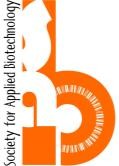 SOCIETY FOR APPLIED BIOTECHNOLOGY(Registered under Tamil Nadu Government Societies Registration Act XXVII, 1975)APPLICATION FOR MEMBERSHIPI wish to be enrolled as Fellow/Patron/Corporate member of Society for Applied Biotechnology. Full Name	:Date of Birth	:Qualification	:Address for Correspondence	:Pincode/Zipcode	:Phone / Mobile Number		  :Email	:Do you hold any other Fellowships	: Membership Fee Transfer Details 	: E-Transfer No. and Date -   Signature of the Applicant with Date	:Email to:For official use onlyProf. Dr. Devarajan ThangaduraiPresident, Society for Applied Biotechnology(thanga@isabt.org, drthanga.sabt@gmail.com, thanga@mtmolbio.com)Dr. Sheriya MDMembership Secretary(sheriya@isabt.org, drtsheriya@gmail.com)Admitted/Rejected:Prof. Dr. Devarajan ThangaduraiPresident, Society for Applied Biotechnology(thanga@isabt.org, drthanga.sabt@gmail.com, thanga@mtmolbio.com)Dr. Sheriya MDMembership Secretary(sheriya@isabt.org, drtsheriya@gmail.com)No.:Prof. Dr. Devarajan ThangaduraiPresident, Society for Applied Biotechnology(thanga@isabt.org, drthanga.sabt@gmail.com, thanga@mtmolbio.com)Dr. Sheriya MDMembership Secretary(sheriya@isabt.org, drtsheriya@gmail.com)Date:Prof. Dr. Devarajan ThangaduraiPresident, Society for Applied Biotechnology(thanga@isabt.org, drthanga.sabt@gmail.com, thanga@mtmolbio.com)Dr. Sheriya MDMembership Secretary(sheriya@isabt.org, drtsheriya@gmail.com)SAB SecretarySAB Secretary